Паспорт программыСодержаниеЦелевой раздел                                                                                    1. Пояснительная записка1.1. Целевой компонент программы                                                                1.2. Принципы и подходы к формированию программы                                        1.3. Значимые для разработки программы характеристики                                            1.4. Планируемые результаты освоения программы (целевые ориентиры)2. Содержательный раздел                                                                                2.1. Описание образовательной деятельности образовательной области «физическое развитие»:2.1.1. физическое развитие детей младшего дошкольного возраста.2.1.2. физическое развитие детей среднего дошкольного возраста.2.1.3. физическое развитие детей старшего дошкольного возраста. (5-6 лет).                   2.1.4. физическое развитие детей старшего дошкольного возраста. (6-7 лет).                   2.2. Описание вариативных форм, способов, методов и средств реализации программы2.3.  Особенности образовательной деятельности разных видов и культурных практик2.4 способы и направления поддержки детской инициативы2.5 особенности взаимодействия педагогического коллектива с семьями воспитанников2.6 особенности организации образовательного процесса3. Организационный раздел.3.1. Описание материально-технического обеспечения программы3.2. Режим дня. Особенности традиционных событий, праздников, мероприятий3.3. Особенности организации развивающей предметно-пространственной среды.I. Целевой раздел1.Пояснительная записка.Рабочая программа составлена на основе примерной основной образовательной программы дошкольного образования «Детство», которая разработана на основе Федерального государственного образовательного стандарта дошкольного образования (Приказ №1155 Министерства образования и науки от 17.октября 2013 года)Физическое развитие включает приобретение опыта в следующих видах деятельности детей: двигательной, в том числе связанной с выполнением упражнений, направленных на развитие таких физических качеств, как координация и гибкость; способствующих правильному формированию опорно-двигательной системы организма, развитию равновесия, координации движения, крупной и мелкой моторики обеих рук, а также с правильным, не наносящем ущерба организму, выполнением основных движений (ходьба, бег, мягкие прыжки, повороты в обе стороны), формирование начальных представлений о некоторых  видах спорта, овладение подвижными играми с правилами; становление целенаправленности и саморегуляции в двигательной сфере; становление ценностей здорового образа жизни, овладение его элементарными нормами и правилами (в питании, двигательном режиме, закаливании, при формировании полезных привычек и др.Физическое воспитание является важнейшей частью системы воспитания человека – это система мероприятий направлена на развитие растущего организма.  В совершенствовании системы по физическому воспитанию детей является включение физической культуры, специально организованный педагогический процесс. Совершенствование физического воспитания детей дошкольного возраста приобрело особую значимость в связи с модернизацией образования в нашей стране. Период дошкольного детства — наиболее важный в становлении двигательных функций ребенка, особенно его физических качеств. Поэтому необходима система контроля физического развития, физической подготовленности и работоспособности детей. В процессе физического воспитания дошкольника следует создавать такие условия, в которых его физические возможности раскроются полностью. Этому может способствовать индивидуальный подход к детям, критерии его — состояние здоровья, уровни физической подготовленности и двигательной активности, половая дифференциация.  Дошкольное детство – это начало познания жизни, человеческих взаимоотношений, начало формирования ребенка как личности, становление его характера. Взрослые ведут ребенка по пути познания мира, играя с ребенком. Одним из важных вопросов улучшения физического воспитания является поиск эффективных средств и методов, с помощью которых достигается гармоничное развитие детского организма. Важным и существенным является то, что в настоящее время созданы основные правовые условия для разнообразия форм, содержания и методов работы с детьми. С повышением внимания к развитию личности ребенка связывается возможность обновления и качественного улучшения системы дошкольного физического воспитания. Наряду с поиском современных моделей воспитания, необходимо возрождать лучшие образцы народной педагогики. Разнообразить процесс физического воспитания путем нахождения новых форм развития двигательно-творческой инициативы детей позволяет сюжет.Воспитание дошкольников, как и культуру России в целом невозможно представить без народного искусства, которое раскрывает истоки духовной жизни русского народа, наглядно демонстрирует его моральные, эстетические ценности, художественные вкусы и является частью его истории. Устное народное творчество, сказки, рассказы, стихи, песни должны найти большее отражение в содержании образования и воспитания подрастающего поколения сейчас, когда образцы массовой культуры других стран массово внедряются в жизнь, быт, мировоззрение детей. И если говорить о возможности выбора своих жизненных идеалов, эстетических ценностей подрастающим поколением, то надо говорить и о предоставлении детям возможности знать истоки национальной культуры и искусства.Именно на положительном эмоциональном фоне значительно увеличиваются функциональные возможности и резервы организма, вовлекаются разнообразные мышцы. Так как же сделать физкультурное занятие радостным событием и потребностью в режиме дня ребенка-дошкольника? Определенного успеха можно добиться, используя сюжет. Игра для ребенка – является основным видом деятельности. Она выступает и как форма организации жизни детей в дошкольном учреждении, и как средство их разностороннего развития, и как метод обучения. Игре придается большое значение в социальном становлении личности ребенка, а игровые навыки рассматриваются как один из показателей его общего развития. это комфортное проживание детства. Без игры нет детства вообще. Играя, ребенок переживает громадную радость. В игре ребенок проявляет свои мысли, чувства, желания, свою самостоятельность, творческие способности, фантазию. Ребенок должен уметь играть! Игра стимулирует творческие проявления ребёнка, будит фантазию. Творчество обогащает личность, жизнь ребенка становиться более интересной и содержательной.Игра – один из тех видов детской деятельности, которые используются взрослыми в целях воспитания дошкольников, обучения их различным действиям с предметами, способам и средствам общения.Игровые занятия – естественный спутник жизни ребенка, источник радостных эмоций, обладающий великой воспитательной силой. Именно игра способствует достижению высокой мотивации к двигательной активности у дошкольников.Народные подвижные игры являются традиционным средством педагогики, являются неотъемлемой частью физического воспитания дошкольников.1.1 Целевой компонент программыЦели реализации основной образовательной программы целесообразно выстраивать в соответствии с компонентами образовательного процесса: целевым, содержательным, организационно-технологическим, аналитико-результативным. В этом случае дошкольная образовательная организация определяет несколько целей по реализации основной общеобразовательной программы, например:формирование общей культуры личности детей, в том числе ценностей здорового образа жизни, развития их социальных, нравственных, эстетических, интеллектуальных, физических качеств, инициативности, самостоятельности и ответственности ребенка, формирования предпосылок учебной деятельности всеми воспитанниками, в том числе детьми (например, с ограниченными возможностями здоровья и др.);организация разных видов деятельности ребенка и реализация Программы в формах, специфических для детей данных возрастных групп, прежде всего в форме игры, познавательной и исследовательской деятельности, в форме творческой активности, обеспечивающей художественно-эстетическое развитие ребенка, обеспечивающих достижение планируемых результатов освоения программы;организация психолого-педагогической поддержки воспитанников соответствии с их возрастными и индивидуальными особенностями и склонностями, развитие способностей и творческого потенциала каждого ребенка как субъекта отношений с самим собой, другими детьми, взрослыми и миром;привлечение родителей (законных представителей), педагогических работников и общественности к проектированию и развитию внутренней социальной среды дошкольной образовательной организации;использование образовательных возможностей района и города для развития ребенка;организация педагогической диагностики для обеспечения индивидуального подхода к детям, развития их склонностей и способностей.Цель подобно вееру развертывается в комплексе взаимосвязанных задач по реализации основной образовательной программы дошкольной образовательной организации. Формулировку задач целесообразней начать с глаголов неопределенной формы совершенного вида: «создать», «обеспечить», «сформировать», «провести» и пр., так как это определяет необходимость решения задачи в течение конкретного периода.Приведем примеры установления взаимосвязи между целью и задачами реализации основной образовательной программы.Цель: использование в образовательном процессе современных образовательных технологий проектного типа. Задачи:Включить в комплексно-тематическое планирование темы, реализуемые путем проектной деятельности.Обеспечить условия для проявления детьми самостоятельности в проектной деятельности.Разработать форму портфолио проектной деятельности.Привлечь родителей к работе над проектами.Цель: организация психолого-педагогического сопровождения воспитанников на основе результатов педагогического мониторинга. Задачи:Расширить игровой опыт воспитанников на основе использования инновационных технологий педагогического сопровождения детей.Организовать систему индивидуальной и подгрупповой работы по воспитанию у детей эмоциональной отзывчивости.Обеспечить освоение детьми из иноязычных семей навыков коммуникации на русском языке.В последнем примере находят отражение проблемы в развитии воспитанников, выявленные в ходе мониторинга.Важно, чтобы при проектировании программы прослеживалась линия: миссия дошкольной образовательной организации — формулирование основного и приоритетных направлений деятельности — определение целей по реализации основной общеобразовательной программы дошкольного образования. Приоритетные направления деятельности расширяют и углубляют содержание обязательной части образовательной программы и находят далее отражение в части ООП, формируемой участниками образовательных отношений.Задачи программы:	Программа Детство 2014, разработанная на основе ФГОС дошкольного образования, ориентирована на:- охрану и укрепление физического и психического здоровья детей, в том числе их эмоционального благополучия;- обеспечение равных возможностей для полноценного развития каждого ребёнка в период дошкольного детства независимо от места проживания, пола, нации, языка, социального статуса, психофизиологических и других особенностей (в том числе ограниченных возможностей здоровья);- обеспечение преемственности целей, задач и содержания образования.- обеспечение преемственности целей, задач и содержания образования, реализуемых в рамках образовательных программ дошкольного и начального общего образования;- создание благоприятных условий развития детей в соответствии с их возрастными и индивидуальными особенностями и склонностями, развития способностей и творческого потенциала каждого ребёнка как субъекта отношений с самим собой, другими детьми, взрослыми и миром;- объединение обучения и воспитания в целостный образовательный процесс на основе духовно-нравственных и социокультурных ценностей и принятых в обществе правил и норм поведения в интересах человека, семьи, общества;- формирование общей культуры личности детей, развитие их социальных, нравственных, эстетических, интеллектуальных, физических качеств, инициативности, самостоятельности и ответственности ребёнка, формирование предпосылок учебной деятельности;- обеспечение вариативности и разнообразия содержания Программ и организационных форм дошкольного образования, возможности формирования Программ различной направленности с учётом образовательных потребностей и способностей детей;- формирование социокультурной среды, соответствующей возрастным, индивидуальным, психологическим  и физиологическим особенностямдетей;- обеспечение психолого-педагогической поддержки семьи и повышения компетентности родителей (законных представителей) в вопросах развития и образования, охраны и укрепления здоровья детей.1.2. Принципы и подходы к формированию программыПринципы и подходы к формированию программы определяются на основе Примерной программы. Они могут быть дополнены в соответствии с принципами выбранных парциальных программ При этом важно соблюдать требование непротиворечивости выбираемых программ и принципов, на которых они базируются.В разделе Пояснительной записки «Значимые для разработки и реализации Программы характеристики, в том числе характеристики особенностей развития детей раннего и дошкольного возраста» целесообразно представить, кроме особенностей развития детей, компоненты ООП, соответствующие структуре основной программы в соответствии с Законом «Об образовании в РФ» - это учебный план и календарный учебный график.Учебный план – документ, который определяет перечень, трудоемкость, последовательность и распределение по периодам обучения учебных предметов, курсов, дисциплин (модулей), практики, иных видов учебной деятельности и, если иное не установлено настоящим Федеральным законом (Закон «Об образовании в РФ»). Учитывая специфику дошкольного образования, – отсутствие предметного характера содержания образования на данной ступени, реализацию образовательных областей через детские виды деятельности, учебный план представляет собой сетки непосредственно образовательной деятельности и образовательной деятельности в режимных моментах в течение дня с распределением времени на основе действующего СанПин. Учитывается, что Программа обеспечивает развитие личности детей дошкольного возраста в различных видах общения и деятельности с учетом их возрастных, индивидуальных психологических и физиологическихособенностей  Продолжительность непрерывной непосредственно образовательной деятельности для детей от 3 до 4 лет – не более 15 минут, для детей от 4 до 5 лет – не более 20 минут, для детей от 5 до 6 лет – не более 25 минут, а для детей от 6 до 7 лет – не более 30 минут. Максимально допустимый объем образовательной нагрузки в первой половине дня в младшей и средней группах не превышает 30 и 40 минут соответственно, а в старшей и подготовительной – 45 минут и 1,5 часа соответственно. В середине времени, отведенного на непрерывную образовательную деятельность, проводят физкультурные минутки. Перерывы между периодами непрерывной образовательной деятельности – не менее 10 минут.Начинать решать эти задачи надо в дошкольном возрасте. Известно, что дошкольный возраст — решающий в становлении физического и психического здоровья.Именно в этом возрасте важно сформировать у детей знания и навыки здорового образа жизни, потребность в систематических занятиях физкультурой и спортом. Оздоровление детей ведется в ходе непосредственно образовательной деятельности, во время игр, режимных моментов, взаимодействия с семьей.Для повышения интереса к занятиям физическими упражнениями используют различные варианты занятий: традиционные, игровые, сюжетные, занятия тематические с использованием музыкально-ритмических движений, занятия-путешествия.Традиционное, классическое занятие физической культурой состоит из трех частей:• вводная часть, включает упражнения, подготавливающие организм к физической нагрузке — различные виды ходьбы, бег, прыжки, упражнения на развитие равновесия, на профилактику нарушений осанки и т.д.; • основная часть, целью которой является обучение, закрепление и совершенствование навыков основных движений, развитие физических качеств; в основную часть входят: общеразвивающие упражнения, основные движения, подвижная игра, способствующая закреплению двигательных навыков, дающая возможность повысить эмоциональный тонус детей;• заключительная часть предполагает проведение упражнений, игр малой подвижности для приведения организма в спокойное состояние.В работе используются нетрадиционные подходы к построению и содержанию занятий, позволяющие постоянно поддерживать интерес к ним детей, индивидуализировать подход к каждому ребенку, разумно распределять нагрузки, учитывая уровень двигательной активности и полуролевой принцип подбора движений.традиционность в данном случае предполагает отличие от классической структуры занятия за счет использования новых способов организации детей, нестандартного оборудования, внесения некоторых изменений в традиционную форму построения занятия, оставив неизменным главное: • на каждом занятии физической культурой должны реализовываться задачи обучения, воспитания и развития ребенка; • обучение основным движениям должно осуществляться по трем этапам: обучение, закрепление, совершенствование; • содержание и методика проведения занятия физической культурой должны способствовать достижению тренирующего эффекта, достаточной моторной плотности и развитию физических качеств. В настоящее время в работе используются следующие варианты проведения занятий физической культурой: Занятие по единому сюжету, построенному на сказочной или реальной основе. За основу берется классическая структура занятия физической культурой, содержание двигательной деятельности согласуется с сюжетом.Тренировочное занятие — закрепление определенных видов движений. Оно обеспечивает возможность многократно повторить движение, потренироваться в технике его выполнения.Традиционная структура занятия физической культурой может быть несколько нарушена за счет исключения общеразвивающих упражнений и увеличения времени работы над основными движениями, элементами спортивных игр при обязательном обеспечении разумной и правильной физиологической нагрузки. Как вариант тренировочного занятия может быть использовано занятие, построенное на одном движении. Структура его построения аналогична предыдущему, но для упражнения в основных движениях отбирается только один из видов (например: лазанье), и дети упражняются в разных его видах: ползании по скамейке, лазании по гимнастической стенке, пролезании в обруч и т.д. Круговая тренировка, принцип организации достаточно прост: вводная и заключительная часть занятия проводятся в традиционной форме. Вовремя, отведенное для общеразвивающих упражнений и основных движений, организуется собственно круговая тренировка. Для этого следует подготовить несколько групп с одинаковым спортивным инвентарем в каждой, чтобы дети одной группы могли упражняться на них одновременно, и расположить их по кругу. Каждый ребенок встает к какому-либо пособию и упражняется на нем в течение 2-х минут. Затем по сигналу педагога дети переходят по кругу к следующему пособию и так далее, пока не замкнётся круг. В зависимости от степени физической нагрузки, полученной детьми на круговой тренировке, выбирается подвижная игра. Такой способ организации занятия позволяет обеспечить высокую моторную плотность занятия, дает возможность детям проявить творчество и инициативу. В основной части круговой тренировки могут быть использованы тренажеры и массажеры. Этот вид занятий условно можно назвать занятие на тренажерах. Занятие, построенное на подвижных играх, целесообразно использовать для снятия напряжения после занятий с повышенной интеллектуальной нагрузкой, для закрепления движений в новых условиях, для обеспечения положительных эмоций. Вводная часть такого занятия может быть недолгой, т.к. подготовку организма к нагрузкам продолжит игра малой и средней подвижности.В основную часть могут быть включены игры высокой подвижности, совершенствующие виды движений. Заключительная часть такого занятия должна обеспечить снижение нагрузки. Занятия, построенные на музыкально-ритмических движениях, нравятся детям и успешно применяются для создания бодрого настроения у детей.Вводная часть такого занятия, как правило, состоит из разного вида ходьбы и бега под музыкальное сопровождение, выполнения танцевальных движений. Общеразвивающие упражнения проводятся в виде ритмической гимнастики. Контрольное обследование выполнения основных движений, которое проводится ежегодно в начале и в конце учебного года, проводится на диагностическом занятии. Оно построено в виде приема в школу космонавтов, спортивную школу и т. п., для чего дети проходят как бы проверку на силу, выносливость, умение выполнять основные движения. Благодаря широкому использованию циклических движений (различные виды ходьбы и бега, упражнения в прыжках и др.) практически на каждом занятии отмечается высокая моторность плотности (80-90 %). Главное - научить детей с самого раннего возраста ценить, беречь и укреплять свое здоровье. Только в этом случае можно надеяться, что будущие поколения станут более здоровыми и развитыми не только интеллектуально, духовно, но и физически- Принцип природ сообразности – предусматривающий отношение к ребёнку как к части природы, его воспитание в единстве и согласии с природой, осуществление образования в соответствии с законами развития детского организма с учётом особенностей физического развития, состояния его здоровья;- Принцип воспитывающего обучения - отражает необходимость обеспечения в учебном процессе благоприятных условий воспитания ребенка, его отношение к жизни, к знаниям, к самому себе. Воспитание и обучение — две стороны единого процесса формирования личности;- Принцип гуманизации педагогического процесса - определяющий приоритет не передачи знаний, умений, а развитие самой возможности приобретать знания и умения и использовать их в жизни;- Принцип систематичности и последовательности предполагает такой логический порядок изучения материала, при котором знания опираются на ранее полученные.- Принцип развивающего обучения — не только приобретаются знания, формируются умения, но и развиваются все познавательные психические процессы, связанные с ощущением, восприятием, памятью, вниманием, речью, мышлением, а также волевые и эмоциональные процессы, т.е. развивается личность ребенка в целом.Развивающий эффект обучения достигается лишь тогда, когда оно (по Л.С.Выготскому и Г.С.Костюку) сориентировано на «зону ближайшего развития». Как правило, знаниями в этом случае ребенок овладевает при незначительной помощи со стороны взрослого. Воспитатель должен помнить, что «зона ближайшего развития» зависит не только от возраста, но и от индивидуальных особенностей детей.- Принцип индивидуального подхода – ориентирует педагога на учет индивидуальных особенностей дошкольников, связанных с их темпами биологического созревания, уровнями физического развития и двигательной подготовленности;- Принцип воспитывающего обучения - отражающий необходимость обеспечения в учебном процессе благоприятных условий воспитания ребенка, его отношение к жизни, к знаниям, к самому себе.В процессе физического воспитания детей дошкольного возраста необходимо решать образовательные задачи: формирование двигательных навыков и умений, развитие двигательных и физических качеств, привитие навыков правильной осанки, навыков гигиены, освоение специальных знаний.Условно приняты следующие периоды детства: Период новорожденности - первые 3-4 недели жизни. Ребенок приспосабливается к новым условиям (у него возникает легочное дыхание, начинает функционировать пищеварительный тракт, устанавливается теплорегуляция); его нервная система еще незрелая - из-за несовершенства коры головного мозга, выражены только безусловные рефлексы.Грудной период - первый год жизни. Начинают совершенствоваться функции центральной нервной системы; вырабатываются условные рефлексы; формируются движения; быстро увеличиваются вес и рост.Пред дошкольный период - от 1 года до 3 лет. Рост несколько замедляется, двигательные навыки совершенствуются; формируется речь; ребенок приобретает некоторые гигиенические навыки.Дошкольный период - от 3 до 7 лет. Так же, как и пред дошкольный, он характеризуется некоторым замедлением роста. Ребенок теряет избыточную округлость, у него крепнет мускулатура, сильно развивается скелет. К концу дошкольного периода начинается смена молочных зубов. Ребенок переходит на режим питания взрослых, становится более устойчивым к заболеваниям. Развитие детей от 3 до 7 лет. В дошкольный период как бы закладывается фундамент здоровья и полноценного физического развития.Данная рабочая программа является нормативно - управленческим документом образовательного учреждения, характеризующей систему организации образовательной деятельности педагога в рамках образовательной области «Физическое развитие»Рабочая программа построена на основе учёта конкретных условий, образовательных потребностей и особенностей развития детей дошкольного возраста. Создание индивидуальной педагогической модели образования осуществляется в соответствии с требованиями федеральных государственных образовательных стандартов дошкольного образования.1.3. Значимые для разработки программы характеристикиЧетвертый год жизни. 2-я младшая группа.Младший дошкольный возраст (3-4 года). На рубеже трех лет любимым выражением ребёнка становится «Я сам!». Отделение себя от взрослого и вместе с тем желание быть как взрослый — характерное противоречие  кризиса трех лет.Эмоциональное развитие ребёнка этого возраста характеризуется проявлениями таких чувств и эмоций, как любовь к близким, привязанность к воспитателю, доброжелательное отношение к окружающим, сверстникам. Ребёнок способен к эмоциональной отзывчивости — он может сопереживать другому ребенку.В младшем дошкольном возрасте поведение ребёнка непроизвольно, действия и поступки ситуативны, их последствия ребёнок чаще всего не представляет, нормативно развивающемуся ребенку свойственно ощущение безопасности, доверчиво-активное отношение к окружающему.  Дети 3—4 лет усваивают элементарные нормы и правила поведения, связанные с определёнными разрешениями и запретами («можно», «нужно», «нельзя»).  В 3 года ребёнок идентифицирует себя с представителями своего пола. В этом возрасте дети дифференцируют других людей по полу, возрасту; распознают детей, взрослых, пожилых людей, как в реальной жизни, так и на иллюстрациях.  У развивающегося трёхлетнего человека есть все возможности овладения навыками самообслуживания (становление предпосылок трудовой деятельности) — самостоятельно есть, одеваться, раздеваться, умываться, пользоваться носовым платком, расчёской, полотенцем, отправлять свои естественные нужды. К концу четвёртого года жизни младший дошкольник овладевает элементарной культурой поведения во время еды за столом и умывания в туалетной комнате. Подобные навыки основываются на определённом уровне развития двигательной сферы ребёнка, одним из основных компонентов которого является уровень развития моторной координации.  В этот период высока потребность ребёнка в движении (его двигательная активность составляет не менее половины времени бодрствования). Ребёнок начинает осваивать основные движения, обнаруживая при выполнении физических упражнений стремление к целеполаганию (быстро пробежать, дальше прыгнуть, точно воспроизвести движение и др.).  Накапливается определённый запас представлений о разнообразных свойствах предметов, явлениях окружающей действительности и о себе самом. В этом возрасте у ребёнка при правильно организованном развитии уже должны быть сформированы основные сенсорные эталоны. Он знаком с основными цветами (красный, жёлтый, синий, зелёный). Трехлетний ребенок способен выбрать основные формы предметов (круг, овал, квадрат, прямоугольник, треугольник) по образцу, допуская иногда незначительные ошибки. Ему известны слова больше, меньше, и из двух предметов (палочек, кубиков, мячей и т. п.) он успешно выбирает больший или меньший.  В 3 года дети практически осваивают пространство своей комнаты (квартиры), групповой комнаты в детском саду, двора, где гуляют, и т. п. На основании опыта у них складываются некоторые пространственные представления (рядом, перед, на, под). Освоение пространства происходит одновременно с развитием речи: ребёнок учится пользоваться словами, обозначающими пространственные отношения (предлоги и наречия).Малыш знаком с предметами ближайшего окружения, их назначением (на стуле сидят, из чашки пьют и т. п.), с назначением некоторых общественнобытовых зданий (в магазине, супермаркете покупают игрушки, хлеб, молоко, одежду, обувь); имеет представления о знакомых средствах передвижения (легковая машина, грузовая машина, троллейбус, самолёт, велосипед и т. п.), о некоторых профессиях (врач, шофёр, дворник), праздниках (Новый год, День своего рождения), свойствах воды, снега, песка (снег белый, холодный, вода тёплая и вода холодная, лёд скользкий, твёрдый; из влажного песка можно лепить, делать куличики, а сухой песок рассыпается); различает и называет состояния погоды (холодно, тепло, дует ветер, идёт дождь). На четвёртом году жизни ребенок различает по форме, окраске, вкусу некоторые фрукты и овощи, знает два-три вида птиц, некоторых домашних животных, наиболее часто встречающихся насекомых.Внимание детей четвёртого года жизни непроизвольно. Однако его устойчивость зависит от интереса к деятельности. Обычно ребенок этого возраста может сосредоточиться в течение 10—15 мин, но привлекательное для него дело может длиться достаточно долго. Память детей непосредственна, поведения. Игра ребёнка первой половины четвёртого года жизни — это скорее игра рядом, чем вместе. В играх, возникающих по инициативе детей, отражаются умения, приобретённые в совместных со взрослым играх. Сюжеты игр простые, неразвёрнутые, содержащие одну-две роли.  Неумение объяснить свои действия партнёру по игре, договориться с ним, приводит к конфликтам, которые дети не в силах самостоятельно разрешить. Конфликты чаще всего возникают по поводу игрушек. Постепенно к 4 годам ребёнок начинает согласовывать свои действия, договариваться в процессе совместных игр, использовать речевые формы вежливого общения.  В 3—4 года ребёнок начинает чаще и охотнее вступать в общение со сверстниками ради участия в общей игре или продуктивной деятельности. Однако ему всё ещё нужны поддержка и внимание взрослого.  Главным средством общения со взрослыми и сверстниками является речь. Словарь младшего дошкольника состоит в основном из слов, обозначающих предметы обихода, игрушки, близких ему людей. Ребёнок овладевает грамматическим строем речи, начинает использовать сложные предложения. Девочки по многим показателям развития (артикуляция, словарный запас, беглость речи, понимание прочитанного, запоминание увиденного и услышанного) превосходят мальчиков.В 3—4 года в ситуации взаимодействия с взрослым продолжает формироваться интерес к книге и литературным персонажам. Круг чтения ребёнка пополняется новыми произведениями, но уже известные тексты попрежнему вызывают интерес.  Интерес к продуктивной деятельности неустойчив. Замысел управляется изображением и меняется по ходу работы, происходит овладение изображением формы предметов. Работы чаще всего схематичны, поэтому трудно догадаться, что изобразил ребёнок. Конструирование носит процессуальный характер. Ребёнок может конструировать по образцу лишь элементарные предметные конструкции из двух-трёх частей.  Музыкально-художественная деятельность детей носит непосредственный и синкретический характер. Восприятие музыкальных образов происходит при организации практической деятельности (проиграть сюжет, рассмотреть иллюстрацию и др.). Совершенствуется звукоразличение, слух: ребёнок дифференцирует звуковые свойства предметов, осваивает звуковые предэталоны (громко — тихо, высоко — низко и пр.). Начинает проявлять интерес и избирательность по отношению к различным видам музыкально-художественной деятельности (пению, слушанию, музыкальноритмическим движениям).Пятый год жизни. Средняя группа. Средний дошкольный возраст (4-5 лет). Дети 4–5 лет всё ещё не осознают социальные нормы и правила поведения, однако у них уже начинают складываться обобщённые представления о том, как надо и не надо себя вести. Как правило, к пяти годам дети без напоминания взрослого здороваются и прощаются, говорят «спасибо» и «пожалуйста», не перебивают взрослого, вежливо обращаются к нему. Кроме того, они могут по собственной инициативе убирать игрушки, выполнять простые трудовые обязанности, доводить дело до конца. В этом возрасте у детей появляются представления о том, как положено себя вести девочкам, и как — мальчикам. Дети хорошо выделяют несоответствие нормам и правилам не только в поведении другого, но и в своём собственном. Таким образом, поведение ребёнка 4—5 лет не столь импульсивно и непосредственно, как в 3—4 года, хотя в некоторых ситуациях ему всё ещё требуется напоминание взрослого или сверстников о необходимости придерживаться тех или иных норм и правил.  В этом возрасте детьми хорошо освоен алгоритм процессов умывания, одевания, купания, приёма пищи, уборки помещения. Дошкольники знают и используют по назначению атрибуты, сопровождающие эти процессы: мыло, полотенце, носовой платок, салфетку, столовые приборы. Уровень освоения культурно-гигиенических навыков таков, что дети свободно переносят их в сюжетно-ролевую игру.К 4—5 годам ребёнок способен элементарно охарактеризовать своё самочувствие, привлечь внимание взрослого в случае недомогания.  Дети имеют дифференцированное представление о собственной гендерной принадлежности, аргументируют её по ряду признаков («Я мальчик, я ношу брючки, а не платьица, у меня короткая причёска»). К пяти годам дети имеют представления об особенностях наиболее распространённых мужских и женских профессий, о видах отдыха, специфике поведения в общении с другими людьми, об отдельных женских и мужских качествах.  К четырем годам основные трудности в поведении и общении ребёнка с окружающими, которые были связаны с кризисом трех лет (упрямство, строптивость, конфликтность и др.), постепенно уходят в прошлое, и любознательный ребенок активно осваивает окружающий его мир предметов и вещей, мир человеческих отношений. Лучше всего это удается детям в игре. Дети 4—5 лет продолжают проигрывать действия с предметами, но теперь внешняя последовательность этих действий уже соответствует реальной действительности: ребёнок сначала режет хлеб и только потом ставит его на стол перед куклами (в раннем и в самом начале дошкольного возраста последовательность действий не имела для игры такого значения). В игре дети называют свои роли, понимают условность принятых ролей. Происходит разделение игровых и реальных взаимоотношений. В 4—5 лет сверстники становятся для ребёнка более привлекательными и предпочитаемыми партнёрами по игре, чем взрослый.  В возрасте от 4 до 5 лет продолжается усвоение детьми общепринятых сенсорных эталонов, овладение способами их использования и совершенствование обследования предметов. К пяти годам дети, как правило, уже хорошо владеют представлениями об основных цветах, геометрических формах и отношениях величин. Ребёнок уже может произвольно наблюдать, рассматривать и искать предметы в окружающем его пространстве. Восприятие в этом возрасте постепенно становится осмысленным, целенаправленным и анализирующим.В среднем дошкольном возрасте связь мышления и действий сохраняется, но уже не является такой непосредственной, как раньше. Во многих случаях не требуется практического манипулирования с объектом, но во всех случаях ребёнку необходимо отчётливо воспринимать и наглядно представлять этот объект. Внимание становится всё более устойчивым, в отличие от возраста трех лет (если ребёнок пошёл за мячом, то уже не будет отвлекаться на другие интересные предметы). Важным показателем развития внимания является то, что к пяти годам появляется действие по правилу — первый необходимый элемент произвольного внимания. Именно в этом возрасте дети начинают активно играть в игры с правилами: настольные (лото, детское домино) и подвижные (прятки, салочки). В среднем дошкольном возрасте интенсивно развивается память ребёнка. В 5 лет он может запомнить уже 5—6 предметов (из 10—15), изображённых на предъявляемых ему картинках.В возрасте 4—5 лет преобладает репродуктивное воображение, воссоздающее образы, которые описываются в стихах, рассказах взрослого, встречаются в мультфильмах и т.д. Элементы продуктивного воображения начинают складываться в игре, рисовании, конструировании.В этом возрасте происходит развитие инициативности и самостоятельности ребенка в общении со взрослыми и сверстниками. Дети продолжают сотрудничать со взрослыми в практических делах (совместные игры, поручения), наряду с этим активно стремятся к интеллектуальному общению, что проявляется в многочисленных вопросах (почему? зачем? для чего?), стремлении получить от взрослого новую информацию познавательного характера.  Возможность устанавливать причинно-следственные связи отражается в детских ответах в форме сложноподчиненных предложений. У детей наблюдается потребность в уважении взрослых, их похвале, поэтому на замечания взрослых ребёнок пятого года жизни реагирует повышенной обидчивостью. Общение со сверстниками по-прежнему тесно переплетено с другими видами детской деятельности (игрой, трудом, продуктивной деятельностью), однако уже отмечаются и ситуации чистого общения.Для поддержания сотрудничества, установления отношений в словаре детей появляются слова и выражения, отражающие нравственные представления: слова участия, сочувствия, сострадания. Стремясь привлечь внимание сверстника и удержать его в процессе речевого общения, ребёнок учится использовать средства интонационной речевой выразительности: регулировать силу голоса, интонацию, ритм, темп речи в зависимости от ситуации общения. В процессе общения со взрослыми дети используют правила речевого этикета: слова приветствия, прощания, благодарности, вежливой просьбы, утешения, сопереживания и сочувствия. Речь становится более связной и последовательной.  С нарастанием осознанности и произвольности поведения, постепенным усилением роли речи (взрослого и самого ребёнка) в управлении поведением ребенка становится возможным решение более сложных задач в области безопасности. Но при этом взрослому следует учитывать несформированность волевых процессов, зависимость поведения ребёнка от эмоций, доминирование эгоцентрической позиции в мышлении и поведении.В художественной и продуктивной деятельности дети эмоционально откликаются на произведения музыкального и изобразительного искусства, художественную литературу, в которых с помощью образных средств переданы различные эмоциональные состояния людей, животных, сказочных персонажей. Дошкольники начинают более целостно воспринимать сюжеты и понимать образы.  Важным показателем развития ребёнка-дошкольника является изобразительная деятельность. К четырем годам круг изображаемых детьми предметов довольно широк. В рисунках появляются детали. Замысел детского рисунка может меняться по ходу изображения. Дети владеют простейшими техническими умениями и навыками. Конструирование начинает носить характер продуктивной деятельности: дети замысливают будущую конструкцию и осуществляют поиск способов её исполнения.  Шестой год жизни (старшая группа)Старший дошкольный возраст (5-6 лет). Ребёнок 5—6 лет стремится познать себя и другого человека как представителя общества, постепенно начинает осознавать связи и зависимости в социальном поведении и взаимоотношениях людей.  В этом возрасте в поведении дошкольников происходят качественные изменения — формируется возможность саморегуляции, дети начинают предъявлять к себе те требования, которые раньше предъявлялись им взрослыми. Так они могут, не отвлекаясь на более интересные дела, доводить до конца малопривлекательную работу (убирать игрушки, наводить порядок в комнате и т.п.). Это становится возможным благодаря осознанию детьми общепринятых норм и правил поведения и обязательности их выполнения.  В возрасте от 5 до 6 лет происходят изменения в представлениях ребёнка о себе. Эти представления начинают включать не только характеристики, которыми ребёнок наделяет себя настоящего в данный отрезок времени, но и качества, которыми он хотел бы или, наоборот, не хотел бы обладать в будущем («Я хочу быть таким, как Человек-Паук», «Я буду, как принцесса» и т.д.). В них проявляются усваиваемые детьми этические нормы. В этом возрасте дети в значительной степени ориентированы на сверстников, большую часть времени проводят с ними в совместных играх и беседах, их оценки и мнения становятся существенными для них. Повышается избирательность и устойчивость взаимоотношений с ровесниками. Свои предпочтения дети объясняют успешностью того или иного ребёнка в игре.В этом возрасте дети имеют дифференцированное представление о своей гендерной принадлежности по существенным признакам (женские и мужские качества, особенности проявления чувств, эмоций, специфика гендерного поведения).  Существенные изменения происходят в игровом взаимодействии, в котором существенное место начинает занимать совместное обсуждение правил игры. При распределении детьми этого возраста ролей для игры можно иногда наблюдать и попытки совместного решения проблем («Кто будет…?»). Вместе с тем согласование действий, распределение обязанностей у детей чаще всего возникает ещё по ходу самой игры. Усложняется игровое пространство (например, в игре «Театр» выделяются сцена и гримёрная). Игровые действия становятся разнообразными.Вне игры общение детей становится менее ситуативным. Они охотно рассказывают о том, что с ними произошло: где были, что видели и т. д. Дети внимательно слушают друг друга, эмоционально сопереживают рассказам друзей.Более совершенной становится крупная моторика. Ребёнок этого возраста способен к освоению сложных движений: может пройти по неширокой скамейке и при этом даже перешагнуть через небольшое препятствие; умеет отбивать мяч о землю одной рукой несколько раз подряд. Уже наблюдаются различия в движениях мальчиков и девочек (у мальчиков — более порывистые, у девочек — мягкие, плавные, уравновешенные), в общей конфигурации тела в зависимости от пола ребёнка.  К пяти годам дети обладают довольно большим запасом представлений об окружающем, которые получают благодаря своей активности, стремлению задавать вопросы и экспериментировать. Ребёнок этого возраста уже хорошо знает основные цвета и имеет представления об оттенках (например, может показать два оттенка одного цвета: светло-красный и тёмно-красный). Дети шестого года жизни могут рассказать, чем отличаются геометрические фигуры друг от друга. Для них не составит труда сопоставить между собой по величине большое количество предметов: например, расставить по порядку семь—десять тарелок разной величины и разложить к ним соответствующее количество ложек разного размера. Возрастает способность ребёнка ориентироваться в пространстве.  Внимание детей становится более устойчивым и произвольным. Они могут заниматься не очень привлекательным, но нужным делом в течение 20— 25 мин вместе со взрослым. Ребёнок этого возраста уже способен действовать по правилу, которое задаётся взрослым. Объём памяти изменяется не существенно, улучшается её устойчивость. При этом для запоминания дети уже могут использовать несложные приёмы и средства.В 5—6 лет ведущее значение приобретает наглядно-образное мышление, которое позволяет ребёнку решать более сложные задачи с использованием обобщённых наглядных средств (схем, чертежей и пр.) и обобщённых представлений о свойствах различных предметов и явлений. Возраст 5—6 лет можно охарактеризовать как возраст овладения ребёнком активным (продуктивным) воображением, которое начинает приобретать самостоятельность, отделяясь от практической деятельности и предваряя её. Образы воображения значительно полнее и точнее воспроизводят действительность. Ребёнок чётко начинает различать действительное и вымышленное.  Действия воображения — создание и воплощение замысла — начинают складываться первоначально в игре. Это проявляется в том, что прежде игры рождается её замысел и сюжет. Постепенно дети приобретают способность действовать по предварительному замыслу в конструировании и рисовании.На шестом году жизни ребёнка происходят важные изменения в развитии речи. Для детей этого возраста становится нормой правильное произношение звуков. Дети начинают употреблять обобщающие слова, синонимы, антонимы, оттенки значений слов, многозначные слова. Словарь детей также активно пополняется существительными, обозначающими названия профессий, социальных учреждений (библиотека, почта, универсам, спортивный клуб и т.д.); глаголами, обозначающими трудовые действия людей разных профессий, прилагательными и наречиями, отражающими качество действий, отношение людей к профессиональной деятельности. Дети учатся самостоятельно строить игровые и деловые диалоги, осваивая правила речевого этикета, пользоваться прямой и косвенной речью; в описательном и повествовательном монологах способны передать состояние героя, его настроение, отношение к событию, используя эпитеты и сравнения.  Круг чтения ребёнка 5—6 лет пополняется произведениями разнообразной тематики, в том числе связанной с проблемами семьи, взаимоотношений со взрослыми, сверстниками, с историей страны. Он способен удерживать в памяти большой объём информации, ему доступно чтение с продолжением.  Повышаются возможности безопасности жизнедеятельности ребенка 5— 6 лет. Это связано с ростом осознанности и произвольности поведения, преодолением эгоцентрической позиции (ребёнок становится способным встать на позицию другого). Развивается прогностическая функция мышления, что позволяет ребёнку видеть перспективу событий, предвидеть (предвосхищать) близкие и отдалённые последствия собственных действий и поступков и действий и поступков других людей.  В старшем дошкольном возрасте освоенные ранее виды детского труда выполняются качественно, быстро, осознанно. Становится возможным освоение детьми разных видов ручного труда.  В процессе восприятия художественных произведений, произведений музыкального и изобразительного искусства дети способны осуществлять выбор того (произведений, персонажей, образов), что им больше нравится, обосновывая его с помощью элементов эстетической оценки. Они эмоционально откликаются на те произведения искусства, в которых переданы понятные им чувства и отношения, различные эмоциональные состояния людей, животных, борьба добра со злом. Совершенствуется качество музыкальной деятельности. Творческие проявления становятся более осознанными и направленными (образ, средства выразительности продумываются и сознательно подбираются детьми). В продуктивной деятельности дети также могут изобразить задуманное (замысел ведёт за собой изображение).  Седьмой год жизни (подготовительная группа)Ребенок на пороге школы (6-7 лет) обладает устойчивыми социальнонравственными чувства и эмоциями, высоким самосознанием и осуществляет себя как субъект деятельности и поведения.  Мотивационная сфера дошкольников 6—7 лет расширяется за счёт развития таких социальных мотивов, как познавательные, просоциальные (побуждающие делать добро), самореализации. Поведение ребёнка начинает регулироваться также его представлениями о том, что хорошо и что плохо. С развитием морально-нравственных представлений напрямую связана и возможность эмоционально оценивать свои поступки. Ребёнок испытывает чувство удовлетворения, радости, когда поступает правильно, хорошо, и смущение, неловкость, когда нарушает правила, поступает плохо. Общая самооценка детей представляет собой глобальное, положительное недифференцированное отношение к себе, формирующееся под влиянием эмоционального отношения со стороны взрослых.  К концу дошкольного возраста происходят существенные изменения в эмоциональной сфере. С одной стороны, у детей этого возраста более богатая эмоциональная жизнь, их эмоции глубоки и разнообразны по содержанию. С другой стороны, они более сдержанны и избирательны в эмоциональных проявлениях. К концу дошкольного возраста у них формируются обобщённые эмоциональные представления, что позволяет им предвосхищать последствия своих действий. Это существенно влияет на эффективность произвольной регуляции поведения — ребёнок может не только отказаться от нежелательных действий или хорошо себя вести, но и выполнять неинтересное задание, если будет понимать, что полученные результаты принесут кому-то пользу, радость и т. п. Благодаря таким изменениям в эмоциональной сфере поведение дошкольника становится менее ситуативным и чаще выстраивается с учётом интересов и потребностей других людей.  Сложнее и богаче по содержанию становится общение ребёнка со взрослым. Дошкольник внимательно слушает рассказы родителей о том, что у них произошло на работе, живо интересуется тем, как они познакомились, при встрече с незнакомыми людьми часто спрашивает, где они живут, есть ли у них дети, кем они работают и т. п. Большую значимость для детей 6—7 лет приобретает общение между собой. Их избирательные отношения становятся устойчивыми, именно в этот период зарождается детская дружба. Дети продолжают активно сотрудничать, вместе с тем у них наблюдаются и конкурентные отношения — в общении и взаимодействии они стремятся в первую очередь проявить себя, привлечь внимание других к себе. Однако у них есть все возможности придать такому соперничеству продуктивный и конструктивный характер и избегать негативных форм поведения.  К семи годам дети определяют перспективы взросления в соответствии с гендерной ролью, проявляют стремление к усвоению определённых способов поведения, ориентированных на выполнение будущих социальных ролей.К 6—7 годам ребёнок уверенно владеет культурой самообслуживания и культурой здоровья.  В играх дети 6—7 лет способны отражать достаточно сложные социальные события — рождение ребёнка, свадьба, праздник, война и др. В игре может быть несколько центров, в каждом из которых отражается та или иная сюжетная линия. Дети этого возраста могут по ходу игры брать на себя две роли, переходя от исполнения одной к исполнению другой. Они могут вступать во взаимодействие с несколькими партнёрами по игре, исполняя как главную, так и подчинённую роль.  Продолжается дальнейшее развитие моторики ребёнка, наращивание и самостоятельное использование двигательного опыта. Расширяются представления о самом себе, своих физических возможностях, физическом облике. Совершенствуются ходьба, бег, шаги становятся равномерными, увеличивается их длина, появляется гармония в движениях рук и ног. Ребёнок способен быстро перемещаться, ходить и бегать, держать правильную осанку. По собственной инициативе дети могут организовывать подвижные игры и простейшие соревнования со сверстниками.  В возрасте 6—7 лет происходит расширение и углубление представлений детей о форме, цвете, величине предметов. Ребёнок уже целенаправленно, последовательно обследует внешние особенности предметов. При этом он ориентируется не на единичные признаки, а на весь комплекс (цвет, форма, величина и др.). К концу дошкольного возраста существенно увеличивается устойчивость непроизвольного внимания, что приводит к меньшей отвлекаемости детей. Сосредоточенность и длительность деятельности ребёнка зависит от её привлекательности для него. Внимание мальчиков менее устойчиво. В 6—7 лет у детей увеличивается объём памяти, что позволяет им непроизвольно запоминать достаточно большой объём информации. Девочек отличает больший объём и устойчивость памяти.Воображение детей данного возраста становится, с одной стороны, богаче и оригинальнее, а с другой — более логичным и последовательным, оно уже не похоже на стихийное фантазирование детей младших возрастов. Несмотря на то, что увиденное или услышанное порой преобразуется детьми до неузнаваемости, в конечных продуктах их воображения чётче прослеживаются объективные закономерности действительности. Так, например, даже в самых фантастических рассказах дети стараются установить причинно-следственные связи, в самых фантастических рисунках — передать перспективу. При придумывании сюжета игры, темы рисунка, историй и т. п. дети 6—7 лет не только удерживают первоначальный замысел, но могут обдумывать его до начала деятельности.В этом возрасте продолжается развитие наглядно-образного мышления, которое позволяет ребёнку решать более сложные задачи с использованием обобщённых наглядных средств (схем, чертежей и пр.) и обобщённых представлений о свойствах различных предметов и явлений. Действия наглядно-образного мышления (например, при нахождении выхода из нарисованного лабиринта) ребёнок этого возраста, как правило, совершает уже в уме, не прибегая к практическим предметным действиям даже в случаях затруднений. Возможность успешно совершать действия и классификации во многом связана с тем, что на седьмом году жизни в процесс мышления всё более активно включается речь. Использование ребёнком (вслед за взрослым) слова для обозначения существенных признаков предметов и явлений приводит к появлению первых понятий.Речевые умения детей позволяют полноценно общаться с разным контингентом людей (взрослыми и сверстниками, знакомыми и незнакомыми). Дети не только правильно произносят, но и хорошо различают фонемы (звуки) и слова. Овладение морфологической системой языка позволяет им успешно образовывать достаточно сложные грамматические формы существительных, прилагательных, глаголов. В своей речи старший дошкольник всё чаще использует сложные предложения (с сочинительными и подчинительными связями). В 6—7 лет увеличивается словарный запас. В процессе диалога ребёнок старается исчерпывающе ответить на вопросы, сам задаёт вопросы, понятные собеседнику, согласует свои реплики с репликами других. Активно развивается и другая форма речи — монологическая. Дети могут последовательно и связно пересказывать или рассказывать. Важнейшим итогом развития речи на протяжении всего дошкольного детства является то, что к концу этого периода речь становится подлинным средством как общения, так и познавательной деятельности, а также планирования и регуляции поведения.  К концу дошкольного детства ребёнок формируется как будущий самостоятельный читатель. Тяга к книге, её содержательной, эстетической и формальной сторонам — важнейший итог развития дошкольника-читателя.  Музыкально-художественная деятельность характеризуется большой самостоятельностью. Развитие познавательных интересов приводит к стремлению получить знания о видах и жанрах искусства (история создания музыкальных шедевров, жизнь и творчество композиторов и исполнителей).Дошкольники начинают проявлять интерес к посещению театров, понимать ценность произведений музыкального искусства.В продуктивной деятельности дети знают, что хотят изобразить, и могут целенаправленно следовать к своей цели, преодолевая препятствия и не отказываясь от своего замысла, который теперь становится опережающим. Они способны изображать всё, что вызывает у них интерес. Созданные изображения становятся похожи на реальный предмет, узнаваемы и включают множество деталей. Совершенствуется и усложняется техника рисования, лепки, аппликации.  Дети способны конструировать по схеме, фотографиям, заданным условиям, собственному замыслу постройки из разнообразного строительного материала, дополняя их архитектурными деталями; делать игрушки путём складывания бумаги в разных направлениях; создавать фигурки людей, животных, героев литературных произведений из природного материала. Наиболее важным достижением детей в данной образовательной области является овладение композицией.  2. Планируемые результаты освоения программы (целевые ориентиры)Планируемые результаты освоения программы конкретизируют требования Стандарта к результатам освоения Программы, представленных в виде целевых ориентиров дошкольного образования.Ребёнок овладевает основными культурными способами деятельности, проявляет инициативу и самостоятельность в разных видах деятельности – игре, общении, познавательно-исследовательской деятельности, конструировании и др.; способен выбирать себе род занятий, участников по совместной деятельности; ребёнок обладает установкой положительного отношения к миру, к разным видам труда, другим людям и самому себе, обладает чувство собственного достоинства.Способен договариваться, учитывать интересы и чувства других, сопереживать неудачам и порадоваться успехам других, адекватно проявляет свои чувства, в том числе чувство веры в себя, старается разрешать конфликты.  Активно взаимодействует со сверстниками и взрослыми, участвует в совместных играх.Ребёнок обладает развитым воображением, которое реализуется в разных видах деятельности, и, прежде всего, в игре; ребёнок владеет разными  формами и видами игры, различает условную и реальную ситуации, умеет подчиняться разным правилам и социальным нормам.Ребёнок достаточно хорошо владеет устной речью, может выражать свои мысли и желания, может использовать речь для выражения своих мыслей, чувств и желаний, построения речевого высказывания в ситуации общения, может выделять звуки в словах, у ребёнка складываются предпосылки грамотности.У ребёнка развита крупная и мелкая моторика; он подвижен, вынослив, владеет основными движениями, может контролировать свои движения и управлять ими.Ребёнок способен к волевым усилиям, может следовать социальным нормам поведения и правилам в разных видах деятельности, во взаимоотношениях со взрослыми и сверстниками, может соблюдать правила безопасного поведения и личной гигиены.Ребёнок проявляет любознательность, задаёт вопросы взрослым и сверстникам, интересуется причинно-следственными связями, пытается самостоятельно придумывать объяснения явлениям природы и поступкам людей; склонен наблюдать, экспериментировать. Обладает начальными знаниями о себе, о природном и социальном мире, в котором он живёт.Знаком с произведениями детской литературы, обладает элементарными представлениями из области живой природы, естествознания, математики, истории и т.п.Ребёнок способен к принятию собственных решений, опираясь на свои знания и умения в различных видах деятельности.Целевые ориентирыСпецифика дошкольного детства (гибкость, пластичность развития ребенка, высокий разброс вариантов его развития, его непосредственность и непроизвольность) не позволяет требовать от ребенка дошкольного возраста достижения конкретных образовательных результатов и обусловливает необходимость определения результатов освоения образовательной программы в виде целевых ориентиров.Целевые ориентиры дошкольного образования, представленные в ФГОС ДО, следует рассматривать как социально - нормативные возрастные характеристики возможных достижений ребенка. Это ориентир для педагогов и родителей, обозначающий направленность воспитательной деятельности взрослых.Таким образом, целевые ориентиры Программы базируются на ФГОС ДО и целях и задачах, обозначенных в пояснительной записке к Программе, и в той части, которая совпадает со Стандартами, даются по тексту ФГОС ДО.Содержательный раздел2.1. Описание образовательной деятельности образовательной области «физическое развитие»Третий год жизни. Вторая младшая группа.Задачи образовательной деятельностиОбогащать детский двигательный опыт, способствовать освоению основных движений, развитию интереса к подвижным играм и согласованным двигательным действиям.Обеспечивать смену деятельности детей с учетом степени ее эмоциональной насыщенности, особенностей двигательной и интеллектуальной активности детей.Создать все условия для успешной адаптации каждого ребенка к условиям детского сада.Укреплять здоровье детей, реализовывать систему закаливания.Продолжать формирование умения ходить и бегать, не наталкиваясь друг на друга, с согласованными, свободными движениями рук и ног, действовать сообща, придерживаясь определенного направления передвижения с опорой на зрительные ориентиры.Содержание образовательной деятельностиУзнавание детьми разных способов ходьбы, прыжков, ползания и лазанья, катания, бросания и ловли, построений, исходные положения в общеразвивающих упражнениях. Освоение простейших общих для всех правил в подвижных играх. Узнавание о возможности передачи в движениях действий знакомых им зверей, домашних животных, птиц, рыб, насекомых, сказочных персонажей.На 3 году жизни происходит освоение разнообразных физических упражнений, общеразвивающих упражнений, основных движений, подвижных игр и их правил.По мере накопления двигательного опыта у малышей идет формирование новых двигательных умений: строиться парами, друг за другом; сохранять заданное направление при выполнении упражнений; активно включаться в выполнение упражнений; ходить, не сталкиваясь и не мешая друг другу; сохранять равновесие на ограниченной площади опоры; бегать, не мешая друг другу, не наталкиваясь друг на друга; подпрыгивать на месте, продвигаясь вперед; перепрыгивать через предметы, лежащие на полу, мягко приземляться; бросать мяч воспитателю и ловить брошенный им мяч; подтягиваться на скамейке, лежа на груди; ползать на четвереньках, перелезать через предметы; действовать по указанию воспитателя, активно включаться в подвижные игры. Участие в многообразных играх и игровых упражнениях которые направлены на развитие наиболее значимых в этом возрасте скоростносиловых качества и быстроты (особенно быстроты реакции), а так же – на развитие силы, координации движений. Упражнения в беге содействуют развитию общей выносливости. Стандарт является ориентиром для независимой оценки качества дошкольного образования (Закон РФ «Об образовании», ст. 95).Содержание общеобразовательной Программы должно охватывать:- коммуникативно-личностное развитие;- познавательно-речевое развитие;- художественно-эстетическое развитие;- физическое развитие [ФГОС].ФГОС дошкольного образования выделяет ряд важных принципов, которым должна соответствовать программа ДОУ. Одним из них является принцип интеграции образовательных областей в соответствии с их возможностями и спецификой.В образовательной области «Физическое развитие» главной задачей является гармоничное развития у воспитанников физического и психического здоровья.Для ДОУ появляется новая проблема: важно не просто проводить занятия по здоровьесберегающим технологиям, а создать единый процесс взаимодействия педагога и воспитанников, где гармонично переплетаются разные образовательные области. В конечном итоге каждый ребенок получит представления о здоровье человека как главной ценности, которая необходима ему для полноценной жизни [Журнал «Современное дошкольное образование].Реализация процесса интеграции, на наш взгляд, невозможна без взаимодействия педагогического коллектива и   родителей воспитанников. Поэтому во всех дошкольных образовательных учреждениях должны разрабатываться соответствующие виды планирования воспитательно – образовательного процесса, которые помогли бы решить задачи интеграции образовательных областей [Сомкова О. Н.]. Задачи образовательных областей должны решаться в разнообразных видах деятельности, при этом участники образовательного процесса должны взаимодействовать друг с другом.В каждой из образовательных областей в разных видах деятельности педагог может обратить внимание детей на те или иные правила сохранения здоровья. В ходе непосредственно образовательной деятельности, наблюдения, исследовательской деятельности, при чтении художественной литературы педагог может рассматривать проблемы культуры здоровья человека, правил безопасного поведения. Все это оказывает большое влияние на развитие представлений детей о здоровье.В практику работы детских садов, на наш взгляд, должна внедряться проектная деятельность по здоровью и физическому здоровью детей, а также рассматриваться вопросы по организации свободной двигательной деятельности детей во время прогулки.Работа по оздоровлению и физическому воспитанию детей должна строиться на основе ведущей деятельности детей дошкольного возраста – игровой, а двигательно-игровая деятельность – это основа воспитания, оздоровления, развития и обучения детей дошкольного возраста [Трубайчук Л.В.]. Только благодаря применению игровой деятельности и правильно сформированной системе физкультурно-оздоровительной работы, на наш взгляд, можно добиться снижения уровня заболеваемости у детей.Образовательная область» Физическое развитие» должна быть направлена, главным образом, на достижение важнейшей цели – формирование представлений у дошкольников о здоровом образе жизни. Важнейшая роль в физическом воспитании ребенка по-прежнему принадлежит воспитателям и инструкторам. Именно их умение методически правильно организовать и провести занятия, нестандартные подходы к выбору форм и средств их проведения – важнейшие компоненты развития интереса к занятиям, формирования у ребенка необходимых привычек, двигательных умений и навыков.Только такое слияние видов деятельности обеспечивает познание своего организма, допускает осознание у воспитанников уровня ответственности по отношению к своему здоровью, воспитывает потребность ведения здорового образа жизни, первые формирует предпосылки учебной деятельности, обеспечивающих социальную успешность ребенка в будущем. 2.1. физическое развитие детей среднего дошкольного возраста.Пятый год жизни (средняя группа)Возросли физические возможности детей: движения их стали значительно более уверенными и разнообразными. Дошкольники испытывают острую потребность в движении. В случае ограничения активной двигательной деятельности они быстро перевозбуждаются, становятся непослушными, капризными. Поэтому в средней группе особенно важно наладить разумный двигательный режим, наполнить жизнь детей разнообразнымиподвижными играми, игровыми заданиями, танцевальными движениями под музыку, хороводными играми.Уделяя внимание развитию детской самостоятельности, инструктор широко использует приемы индивидуального подхода, следуя правилу: не делать за ребенка то, что он в состоянии сделать самостоятельно. Но при этом он исходит из реального уровня умений, которые могут значительно различаться у разных детей. Поэтому если для одних детей будет достаточно простого напоминания о нужном действии, совета, то для других необходим показ или совместное действие с ребенком — в этом проявляется одна из особенностей детей.Примечательной особенностью детей является фантазирование, нередко они путают вымысел и реальность. Яркость фантазий расширяет рамки умственных возможностей детей и используется инструктором для обогащения детского игрового опыта: придумывания в игре фантастических образов животных, людей, сказочных путешествий.На пятом году жизни дети проявляют интерес к вопросам пола, начинается осознание своей половой принадлежности. Дети отмечают внешнее различие между мальчиками и девочками. Задачей инструктора по физическому развитию совместно с воспитателями является постепенное формирование представлений о поведении мальчика или девочки, их взаимоотношениях. Выполнение такой задачи успешно повлияет на интеллектуальное и моральное развитие ребенка.Задачи воспитания и развития детейСодействовать гармоничному физическому развитию детей.Способствовать становлению и обогащению двигательного опыта:уверенному и активному выполнению основных элементов техники общеразвивающих упражнений, основных движений, спортивных упражнений;соблюдению и контролю правил в подвижных играх;самостоятельному проведению подвижных игр и упражнений;умению ориентироваться в пространстве;восприятию показа как образца для самостоятельного выполнения упражнения;развитию умений оценивать движения сверстников и замечать их ошибки.Целенаправленно развивать быстроту, скоростно-силовые качества, общую выносливость, гибкость, содействовать развитию у детей координации, силы.Формировать потребность в двигательной активности, интерес к физическим упражнениям.2.1.3.  физическое развитие детей старшего дошкольного возраста. (5-6 лет).Шестой год жизни (старшая группа)Старший дошкольный возраст играет особую роль в развитии ребенка: в этот период жизни начинают формироваться новые психологические механизмы деятельности и поведения.Возраст 5—7 лет характеризуется активизацией ростового процесса: за год ребенок может вырасти на 7—10 см, при этом показатели роста детей подготовительной группы несколько выше, чем у детей шестого года жизни. Изменяются пропорции тела. Совершенствуются движения, двигательный опыт детей расширяется, активно развиваются двигательные способности. Заметно улучшается координация и устойчивость равновесия, столь необходимые при выполнении большинства движений. При этом девочки имеют некоторое преимущество перед мальчиками.У детей активно развиваются крупные мышцы туловища и конечностей, но все еще слабыми остаются мелкие мышцы, особенно кистей рук. Воспитатель, инструктор по физической культуре уделяет особое внимание развитию мелкой моторики. Старший дошкольник технически правильно выполняет большинство физических упражнений. Он способен критически оценить движения других детей, но самоконтроль и самооценка непостоянны и проявляются эпизодически. Углубляются представления детей о здоровье и здоровом образе жизни, о значении гигиенических процедур (для чего необходимо мыть руки, чистить зубы и прочее), закаливания, занятий спортом, утренней гимнастики. Дети проявляют интерес к своему здоровью, приобретают сведения о своем организме (органы чувств, движения, пищеварения, дыхания) и практические умения по уходу за ним.     Происходят большие изменения высшей нервной деятельности. В течение шестого года жизни совершенствуются основные нервные процессы — возбуждение и особенно торможение. Это благотворно сказывается на возможностях саморегуляции. Эмоциональные реакции в этом возрасте становятся более стабильными, уравновешенными. Ребенок не так быстро утомляется, становится более вынослив психически (что связано и с возрастающей физической выносливостью).2.1.4.  физическое развитие детей старшего дошкольного возраста. (6-7 лет).Седьмой год жизни (подготовительная к школе группа)На седьмом году жизни происходят большие изменения в физическом, познавательном, эмоциональном и социально-личностном развитии старших дошкольников, формируется готовность к предстоящему школьному обучению.Движения детей седьмого года жизни отличаются достаточной координированностъю и точностью. Дети хорошо различают направление движения, скорость, смену темпа и ритма. Возросла возможность пространственной ориентировки, заметно увеличились проявления волевых усилий при выполнении отдельных упражнений, стремление добиться хорошего результата. У детей вырабатывается эстетическое отношение к движениям, они начинают воспринимать красоту и гармонию движений. Проявляются личные интересы мальчиков и девочек в выборе физических упражнений и подвижных игр.Старшие дошкольники активно приобщаются к нормам здорового образа жизни. В увлекательной, наглядно-практической форме инструктор по физическому развитию обогащает представления детей о здоровье, об организме и его потребностях, способах предупреждения травматизма, закаливании. Гигиенические навыки у детей старшего дошкольного возраста становятся достаточно устойчивыми. Формируется привычка самостоятельно следить за своим внешним видом, пользоваться носовым платком, быть опрятными и аккуратными, причесываться.Повышается общая осведомленность детей о здоровьесберегающем поведении: элементарные правила безопасности, сведения о некоторых возможных травмирующих ситуациях, важности охраны органов чувств (зрения, слуха), некоторых приемах первой помощи в случае травмы (ушиб, порез, ссадина), правилах поведения в обществе в случае заболевания (при кашле, чихании прикрывать рот платком, отворачиваться, не пользоваться общей посудой с заболевшим), некоторых правилах ухода за больным (не шуметь, выполнять просьбы, предложить чай, подать грелку, градусник и т. п.).Переход в старшую и особенно в подготовительную группу связан с изменением статуса дошкольников в детском саду — в общей семье воспитанников детского сада они становятся самыми старшими. Наряду с воспитателем инструктор по физической культуре помогает детям осознать и эмоционально прочувствовать свое новое положение.Такие мотивы, как: «Мы заботимся о малышах», «Мы — помощники воспитателя», «Мы хотим узнать новое о мире и многому научиться», «Мы готовимся к школе», выступления на спортивных, общегородских соревнованиях направляют активность старших дошкольников на решение новых, значимых для их развития задач. Необходимо постоянно поддерживать в детях ощущение взросления, растущих возможностей, вызывать стремление к решению новых, более сложных задач познания, общения, деятельности, вселять уверенность в своих силах. Одновременно важно развивать чувство ответственности за свои действия и поступки.Воздушный и тепловой режимы, освещенность спортивного зала должны соответствовать принятым гигиеническим нормам. Возраст 5—7 лет характеризуется активизацией ростового процесса. Быстро увеличивается длина конечностей.  Следует помнить, что позвоночник ребенка 5—7 лет очень чувствителен к деформирующим воздействиям. Поэтому постоянный контроль за позой и осанкой каждого ребенка — обязательное условие его нормального физического развития.У старших дошкольников наблюдается незавершенность строения стопы. Необходимо предупреждать появление и закрепление плоскостопия. Его причиной могут стать постоянное ношение обуви без каблучка, на жесткой, негнущейся подошве, большего, чем нужно, размера, а также излишняя масса тела, перенесенные заболевания. Инструктору следует быть внимательным к жалобам отдельных детей на усталость и боль в ногах при ходьбе или стоянии.У старших дошкольников хорошо развиты крупные мышцы туловища и конечностей, но мелкие мышцы, особенно кистей рук, все еще слабы. Для их развития инструктор часто использует пальчиковую гимнастику,2.2. Описание вариативных форм, способов, методов и средств реализации программыПримерная модель физического воспитанияПри работе используются следующие методы и приемы обучения:Наглядные:- наглядно – зрительные приемы (показ техники выполнения физических упражнений, использование наглядных пособий и физкультурного оборудования, зрительные ориентиры);- тактильно – мышечные приемы (непосредственная помощь инструктора);Словесные:- объяснения, пояснения, указания;- подача команд, распоряжений, сигналов;- вопросы к детям и поиск ответов;- образный сюжетный рассказ, беседа;- словесная инструкция.- слушание музыкальных произведений; Практические:- выполнение и повторение упражнений без изменения и с изменениями;- выполнение упражнений в игровой форме;- выполнение упражнений в соревновательной форме;- самостоятельное выполнение упражнений на детском спортивном оборудовании в свободной игре.2.3.  Особенности образовательной деятельности разных видов и культурных практикОсобенности образовательной деятельности разных видов и культурных практик.Цель: Сохранение и укрепление здоровья детей, формирование у детей, педагогов и родителей ответственности в деле сохранения собственного здоровья.Традиции, сложившиеся в МБДОУ:2.4 способы и направления поддержки детской инициативыПрограмма   обеспечивает полноценное развитие личности детей во всех основных образовательных областях, а именно: в сферах социально-коммуникативного, познавательного, речевого, художественно-эстетического и физического развития личности детей на фоне их эмоционального благополучия и положительного отношения к миру, к себе и к другим людям. Указанные требования направлены на создание социальной ситуации развития для участников образовательных отношений, включая создание образовательной среды, которая:1) гарантирует охрану и укрепление физического и психического здоровья детей;2) обеспечивает эмоциональное благополучие детей;3) способствует профессиональному развитию педагогических работников;4) создает условия для развивающего вариативного дошкольного образования;5) обеспечивает открытость дошкольного образования;6) создает условия для участия родителей (законных представителей) в образовательной деятельности.Психолого-педагогические условия реализации программы:1) уважение взрослых к человеческому достоинству детей, формирование и поддержка их положительной самооценки, уверенности в собственных возможностях и способностях;2) использование в образовательной деятельности форм и методов работы с детьми, соответствующих их возрастным и индивидуальным особенностям (недопустимость как искусственного ускорения, так и искусственного замедления развития детей);3) построение образовательной деятельности на основе взаимодействия взрослых с детьми, ориентированного на интересы и возможности каждого ребенка и учитывающего социальную ситуацию его развития;4) поддержка взрослыми положительного, доброжелательного отношения детей друг к другу и взаимодействия детей друг с другом в разных видах деятельности;5) поддержка инициативы и самостоятельности детей в специфических для них видах деятельности;6) возможность выбора детьми материалов, видов активности, участников совместной деятельности и общения;Условия, необходимые для создания социальной ситуации развития детей, соответствующей специфике дошкольного возраста, предполагают:1.Обеспечение эмоционального благополучия через:-непосредственное общение с каждым ребенком;-уважительное отношение к каждому ребенку, к его чувствам и потребностям; 2. Поддержку индивидуальности и инициативы детей через:-создание условий для свободного выбора детьми деятельности, участников совместной деятельности;-создание условий для принятия детьми решений, выражения своих чувств и мыслей;-недирективную помощь детям, поддержку детской инициативы и самостоятельности в разных видах деятельности (игровой, исследовательской, проектной, познавательной и т.д.);3. Установление правил взаимодействия в разных ситуациях:-создание условий для позитивных, доброжелательных отношений между детьми, в том числе принадлежащими к разным национально-культурным, религиозным общностям и социальным слоям, а также имеющими различные (в том числе ограниченные) возможности здоровья;-развитие коммуникативных способностей детей, позволяющих разрешать конфликтные ситуации со сверстниками;-развитие умения детей работать в группе сверстников;4. Построение вариативного развивающего образования, ориентированного на уровень развития, проявляющийся у ребенка в совместной деятельности со взрослым и более опытными сверстниками, но не актуализирующийся в его индивидуальной деятельности (далее - зона ближайшего развития каждого ребенка), через:-создание условий для овладения культурными средствами деятельности;-организацию видов деятельности, способствующих развитию мышления, речи, общения, воображения и детского творчества, личностного, физического и художественно-эстетического развития детей;-поддержку спонтанной игры детей, ее обогащение, обеспечение игрового времени и пространства-оценку индивидуального развития детей;5. взаимодействие с родителями (законными представителями) по вопросам образования ребенка, непосредственного вовлечения их в образовательную деятельность, в том числе посредством создания образовательных проектов совместно с семьей на основе выявления потребностей и поддержки образовательных инициатив семьи.-Детское игровое экспериментирование-Создание интеллектуально-игровой среды-Проектирование-Игровое моделирование-Переход к новым активным методам обучения (ориентироваться  скорее на процесс получения знаний детьми, чем на знания как таковые)-Формирование поискового стиля мышления-Формирование интереса к познанию и исследованию-Развитие у детей доказательного типа рассуждении.Четвертый год жизни. 2-я младшая группа.Приоритетная сфера инициативы — продуктивная деятельность.Деятельность педагога по поддержке детской инициативы:• Создавать условия для реализации собственных планов и замыслов каждого ребенка.• Рассказывать детям об их реальных, а также возможных в будущем достижениях.• Отмечать и публично поддерживать любые успехи детей.• Всемерно поощрять самостоятельность детей и расширять ее сферу.• Помогать ребенку найти способ реализации собственных поставленных целей.• Поддерживать стремление научиться делать что-то и радостное ощущение возрастающей умелости.• В ходе занятий и в повседневной жизни терпимо относиться к затруднениям ребенка, позволять ему действовать в своем темпе.• Не критиковать результаты деятельности детей, а также их самих. Использовать в роли носителей критики только игровые персонажи, для которых создавались эти продукты.• Ограничить критику исключительно результатами продуктивной деятельности.• Учитывать индивидуальные особенности детей, стремиться найти подход к застенчивым, нерешительным, конфликтным, непопулярным детям.• Уважать и ценить каждого ребенка независимо от его достижений, достоинств и недостатков.              • Создавать положительный психологический микроклимат, в равной мере проявляя любовь и заботу ко всем детям: выражать радость при встрече; использовать ласку и теплое слово для выражения своего отношения к ребенку; проявлять деликатность и тактичность.4-5 летПриоритетная сфера инициативы — познание окружающего мира.Деятельность педагога по поддержке детской инициативы:  • Поощрять желание ребенка заниматься физической культурой, спортом, участия в спортивных развлечениях, праздниках.• Негативные оценки можно давать только поступкам ребенка и только один на один, а не на глазах у детей.• Недопустимо диктовать детям, как и во что они должны играть; навязывать им сюжеты игры. Развивающий потенциал игры определяется тем, что это самостоятельная, организуемая самими детьми деятельность.• Участие взрослого в играх детей полезно при выполнении следующих условий: дети сами приглашают взрослого в игру или добровольно соглашаются на его участие; сюжет и ход игры, а также роль, которую взрослый будет играть, определяют дети, а не педагог; характер исполнения роли также определяется детьми.•Привлекать детей к украшению спортивного зала к праздникам, обсуждая разные возможности и предложения.•Побуждать детей формировать и выражать собственную эстетическую оценку воспринимаемого, не навязывая им мнения взрослых.Пятый год жизни. Средняя группа.Приоритетная сфера инициативы — внеситуативно-личностное общение.Деятельность педагога по поддержке детской инициативы:•Создавать положительный психологический микроклимат, в равной мере проявляя любовь и заботу ко всем детям: выражать радость при встрече; использовать ласку и теплое слово для выражения своего отношения к ребенку.•Уважать индивидуальные вкусы и привычки детей.•Поощрять желание создавать что-либо по собственному замыслу; обращать внимание детей на полезность будущего продукта для других или ту радость, которую он доставит кому-то (маме, бабушке, папе, другу).•Создавать условия для разнообразной самостоятельной деятельности детей.•При необходимости помогать детям в решении проблем организации игры.•Создавать условия и выделять время для дополнительных занятий спортом,Шестой год жизни (старшая группа)Приоритетная сфера инициативы — научение.Деятельность педагога по поддержке детской инициативы:•Вводить адекватную оценку результата деятельности ребенка с одновременным признанием его усилий и указанием возможных путей и способов совершенствования двигательной активности детей.    •Спокойно реагировать на неуспех ребенка и предлагать несколько вариантов исправления работы: повторное исполнение спустя некоторое время, и т.п. Создавать ситуации, позволяющие ребенку реализовать свою компетентность, обретая уважение и признание взрослых и сверстников.    •Обращаться к детям с просьбой показать педагогу и научить его тем индивидуальным достижениям, которые есть у каждого.    •Поддерживать чувство гордости за свои успехи и удовлетворения его результатами.    •Создавать условия для разнообразной спортивной деятельности детей.    •При необходимости помогать детям в решении проблем при организации игры.    •Реализовывать пожелания и предложения детей.    •Создавать условия и выделять время для дополнительной двигательной активности   детей по их интересам.2.5 особенности взаимодействия педагогического коллектива с семьями воспитанниковСовместное проведение родительских собраний.Проведение дней открытых дверей.Посещение уроков и адаптационных занятий родителями. Привлечение родителей к организации детских праздников, спортивных соревнований.В современных условиях дошкольное образовательное учреждение является единственным общественным институтом, регулярно и неформально взаимодействующим с семьей, то есть  имеющим возможность оказывать  на неё  определенное влияние.    В основу совместной деятельности семьи и дошкольного учреждения заложены следующие принципы:открытость дошкольного учреждения для родителей;взаимное доверие  во взаимоотношениях педагогов и родителей;уважение и доброжелательность друг к другу;дифференцированный подход к каждой семье;равно ответственность родителей и педагогов;Задачи:1)      формирование психолого- педагогических знаний родителей;2)      приобщение родителей к участию в жизни ДОУ;3)      оказание помощи семьям воспитанников в развитии, воспитании и обучении детей;4)      изучение и пропаганда лучшего семейного опыта.Система взаимодействия с родителями включает:ознакомление родителей с результатами работы ДОО на общих родительских собраниях, анализом участия родительской общественности в жизни ДОО;ознакомление родителей с содержанием работы ДОО, направленной на физическое, психическое и социальное  развитие ребенка;целенаправленную работу, пропагандирующую общественное дошкольное воспитание в его разных формах;обучение конкретным приемам и методам воспитания и развития ребенка в разных видах детской деятельности на семинарах-практикумах, консультациях и открытых занятиях.Взаимодействия ДОУ с родителями-Участие родителей в управлении ДОО взаимодействия ДОУ с родителями-Наглядно-информационный блок: (стенды; папки-передвижки; выставки; дни открытых дверей; выпуск газеты «Детский сад - весёлая страна»; местное телевидение, тематические выставки; памятки, буклеты для родителей; открытые просмотры совместной деятельности; экскурсии по ДОО; фотовыставки, информационный материал на сайте детского сада nest.1class.ru).-Информационно-аналитический блок (анкетирование; беседы, опросы; наблюдения; интервьюирование).Формы взаимодействия с родителямиКонсультации; беседы; родительские гостиные; семинары-практикумы; педагогические гостиные;игровые тренинги; семейные клубы; библиотека для родителей; создание совместных проектов; страничка для родителей на сайте ДОУ; практикумы, творческие мастерские.-Досуговый блок – (праздники, развлечения; конкурсы, викторины, выставки; Дни Здоровья).2.6 особенности организации образовательного процессаРегиональный компонент В ДОУ    с учетом климатических условий необходимо повышенное внимание к физической, оздоровительно - профилактической работе с детьми, закаливающим мероприятиям, физическим нагрузкам при организации двигательной активности воспитанников ДОУ, особому режиму прогулок на свежем воздухе, а также привлечению родителей к воспитательно -образовательному процессу  в области физической культуры дошкольного учреждения.Одним из направлений работы является развитие духовно-нравственной культуры ребенка, формирование ценностных ориентаций средствами традиционной народной культуры родного края. Принципы работы:Системность и непрерывность.Личностно-ориентированный гуманистический характер взаимодействия детей и взрослых.Свобода индивидуального личностного развития.Признание приоритета ценностей внутреннего мира ребенка, опоры на позитивный внутренний потенциал развития ребенка.Принцип регионализации (учет специфики региона)В дошкольном возрасте формируются предпосылки гражданских качеств, представления о человеке, обществе культуре. Очень важно привить в этом возрасте чувство любви и привязанности к природным и культурным ценностям родного края, так как именно на этой основе воспитывается патриотизм. Поэтому в детском саду в образовательном процессе используются разнообразные методы и формы организации деятельности: народные подвижные игры и забавы. При работе с детьми планируются формы организации образовательного процесса:Занятия тренировочного типа, которые направлены на развитие двигательных функциональных возможностей детей. Тренировочные занятия включают многообразие движений (циклических, ритмических, акробатических и др.) и комплекс общеразвивающих упражнений с использованием тренажеров простого и сложного устройства. В занятие данного типа входят упражнения на спортивных комплексах, где дети выполняют такие движения, как лазанье по канату, шесту, веревочной лестнице и др. Используется стандартное и нестандартное оборудование.Контрольно-проверочные занятия, целью которых является выявление состояния двигательных умений и навыков у детей в основных видах движений (бег на скорость на I0 м с хода, прыжки в длину с места, метание мешочка вдаль, бросание мяча вверх и ловля его, бросание набивного мяча весом 1 кг из-за головы двумя руками и т.д). Фронтальный способ. Все дети одновременно выполняют одно и то же упражнение. Применяется при обучении детей ходьбе, бегу, в общеразвивающих упражнениях, в различных заданиях с мячом. Поточный способ. Дети поточно друг за другом (с небольшим интервалом), передвигаются, выполняя заданное упражнение (равновесие – ходьба по шнуру, гимнастической скамейке; прыжки с продвижением вперед и т.д.). Этот способ  позволяет педагогу корректировать действия детей, устранять ошибки и главное – оказывать страховку в случае необходимости. Данный способ широко используется для закрепления пройденного материала. Групповой способ. Дети по указанию инструктора распределяются  на группы, каждая группа получает определенное задание и выполняет его. Одна группа занимается под руководством педагога, другие занимаются самостоятельно или  в парах (с мячом). Индивидуальный способ. Применяется при объяснении нового программного материала, когда на примере одного ребенка (наиболее подготовленного) дается показ и объяснение задания, внимание детей обращается на правильность выполнения техники упражнения, на возможные ошибки и неточности.Формы организации непосредственно-образовательной деятельности:- в дошкольных группах -  групповые, фронтальные. 3.2. Режим дня. Особенности традиционных событий, праздников, мероприятий. Организация двигательного режима в разновозрастных группахРежим двигательной активности3.3. Особенности организации развивающей предметно-пространственной среды.Под понятием среды подразумевается окружающая обстановка природного, социально-бытового или культурно-эстетического характера. Это условия существования человека, его жизненное пространство. Среда может приобретать специально проектируемую направленность, и в этом случае о ней говорят как о важном факторе формирования личности в образовательной среде.Образовательная среда в детском саду предполагает специально созданные условия, такие, которые необходимы для полноценного проживания ребенком дошкольного детства. Под предметно-развивающей средой понимают определенное пространство, организационно оформленное и предметно насыщенное, приспособленное для удовлетворения потребностей ребенка в познании, общении, труде, физическом и духовном развитии в целом. Современное понимание предметно-пространственной среды включает в себя обеспечение активной жизнедеятельности ребенка, становления его субъектной позиции, развития творческих проявлений всеми доступными, побуждающими к самовыражению средствами. Основные требования к организации средыМБДОУ д/с№40 не предъявляет каких-то особых специальных требований к оснащению развивающей предметно-пространственной среды помимо требований, обозначенных в ФГОС ДО, Программа инструктора по физической культуре   реализуется с использованием оснащения, которое уже имеется в дошкольной организации, главное, соблюдать требования ФГОС ДО и принципы организации пространства, обозначенные в программе.Развивающая предметно-пространственная среда спортивного зала должна быть:•  содержательно -насыщенной, развивающей;•  трансформируемой;•  полифункциональной;•  вариативной;•  доступной;•  безопасной;•  здоровьесберегающей;•  эстетически-привлекательной.Основные принципы организации средыОборудование спортивного зала должно быть безопасным, здоровьесберегающим, эстетически привлекательным и развивающим. Мебель соответствовать росту и возрасту детей, игрушки — обеспечивать максимальный для данного возраста развивающий эффект.Развивающая предметно-пространственная среда должна быть насыщенной, пригодной для совместной деятельности взрослого и ребенка и самостоятельной деятельности детей, отвечающей потребностям детского возраста.Пространство спортивного зала  организуется  в виде  разграниченных зон, оснащенных большим количеством развивающего спортивного оборудования, которое  должны быть безопасным и  доступны детям. Оснащение уголков  меняться в соответствии с тематическим планированием образовательного процесса. Развивающая предметно-пространственная среда спортивного зала должна выступать как динамичное пространство, подвижное и легко изменяемое.Методическое обеспечение:Комплексная образовательная программа дошкольного образования «Детство» - Санкт-Петербург,.Т.И. Бабаева, А.Г.Гогоберидзе, О.В. Солнцева. ДЕТСТВО- ПРЕСС, 2016гОбразовательная область Физическое развитие. А.Г.Гогоберидзе ДЕТСТВО- ПРЕСС, 2016г.Физическое воспитание в детском саду. Программа и методические рекомендации. Для занятий с детьми 2-7 лет. - М: Мозаика-Синтез, 2009 г. Теория и методика физического воспитания и развития ребенка. – М.: Аcademia, 2001. 29 Л. И. Пензулаева Физкультурные занятия в детском саду. Вторая младшая группа. - М: Мозаика-Синтез, 2009г.Физкультурные занятия в детском саду. Средняя группа - М: Мозаика- Синтез, 2009 г.Физкультурные занятия в детском саду. Старшая группа. - М: Мозаика- Синтез, 2010 г.Физкультурные занятия в детском саду. Подготовительная группа. - М: Мозаика-Синтез, 2010 г. Л.Д. Глазырина Методика проведения подвижных игр. - М: Мозаика-Синтез, 2009 г. Физическая культура – дошкольникам. – М.: Владос, 2004.Физическая культура в младшей (средней, старшей, подготовительной) группе детского сада. – М.: Владос, 2005. Л.Д. Глазырина, В.А. ОвсянкинМетодика физического воспитания детей дошкольного возраста: пособие для педагогов дошк. учреждений - М.: Гуманитар. изд. центр Владос, 2005. Н.С. Голицына Нормативно – правовые основы разработки программы Закон РФ «Об образовании» от 10.07.92 г. №3266-1 (в ред. Федеральных законов от 13.01.96 № 12-ФЗ, от 16.11.97 № 144-ФЗ) -Конституция Российской Федерации (принята всенародным голосованием 12.12.293г.)Разработчик программыВоспитатель по ФИЗО МБДОУ д/с №40Исполнитель программыМуниципальное бюджетное дошкольное образовательное учреждение детский сад №40Цель программыЦель программы – создать каждому ребенку в детском саду возможность для развития способностей, широкого взаимодействия с миром, активного практикования в разных видах деятельности, творческой самореализации. Программа направлена на развитие самостоятельности, познавательной и коммуникативной активности, социальной уверенности и ценностных ориентаций, определяющих поведение, деятельность и отношение ребенка к миру.Это станет возможно, если взрослые будут нацелены на:развитие личности детей дошкольного возраста в различных видах общения и деятельности с учётом их возрастных, индивидуальных психологических и физиологических особенностей.создание условий развития ребенка, открывающих возможности для его позитивной социализации, личностного развития, развития инициативы и творческих способностей на основе сотрудничества со взрослыми и создание развивающей образовательной среды, которая представляет собой сверстниками и в соответствующих возрасту видах деятельности;Основные задачи программыПрограмма Детство 2014, разработанная на основе ФГОС дошкольного образования, ориентирована на:- охрану и укрепление физического и психического здоровья детей, в том числе их эмоционального благополучия;- обеспечение равных возможностей для полноценного развития каждого ребёнка в период дошкольного детства независимо от места проживания, пола, нации, языка, социального статуса, психофизиологических и других особенностей (в том числе ограниченных возможностей здоровья);- обеспечение преемственности целей, задач и содержания образования.- обеспечение преемственности целей, задач и содержания образования, реализуемых в рамках образовательных программ дошкольного и начального общего образования;- создание благоприятных условий развития детей в соответствии с их возрастными и индивидуальными особенностями и склонностями, развития способностей и творческого потенциала каждого ребёнка как субъекта отношений с самим собой, другими детьми, взрослыми и миром;- объединение обучения и воспитания в целостный образовательный процесс на основе духовно-нравственных и социокультурных ценностей и принятых в обществе правил и норм поведения в интересах человека, семьи, общества;- формирование общей культуры личности детей, развитие их социальных, нравственных, эстетических, интеллектуальных, физических качеств, инициативности, самостоятельности и ответственности ребёнка, формирование предпосылок учебной деятельности;- обеспечение вариативности и разнообразия содержания Программ и организационных форм дошкольного образования, возможности формирования Программ различной направленности с учётом образовательных потребностей и способностей детей;- формирование социокультурной среды, соответствующей возрастным, индивидуальным, психологическим и физиологическим особенностямдетей;- обеспечение психолого-педагогической поддержки семьи и повышения компетентности родителей (законных представителей) в вопросах развития и образования, охраны и укрепления здоровья детей.Музыкально ритмические движенияФормировать у детей умение чувствовать музыкальные основы и выразительно передавать их в движении.Способствовать дальнейшему развитию навыков танцевальных движений, умения выразительно передавать в танце эмоционально-образное содержание.Развивать танцевально-игровое творчество;формировать навыки художественного исполнения различных образов при инсценировании песен, танцев, театральных постановок.Региональный компонентВыражать свое настроение в жестах, традиции народов севера и эмоционально откликаться на них, определять характер и настроение.Осуществлять через проведение подвижных игр, эстафет народов Севера на занятиях, утренней гимнастике, совместных развлечениях с родителями.ЛФК (элементы по формированию правильной осанки и по профилактике плоскостопия)Общее укрепление мышечно-связочного аппарата;Создание правильного представления о нормальной установке стоп в положении стоя, сидя, в ходьбе;Формирования навыка правильной походки;Создать благоприятные условия для увеличения подвижности позвоночника;Способствовать правильному взаиморасположению частей тела;Систематически закреплять навык правильной осанки.Сроки реализации программы2016 -2017 год.Ожидаемые результатыпрограммы-Повысить качества физического развития дошкольников-Повысить физическую подготовленность дошкольников через двигательную активность-Повысить формы взаимодействия с воспитателями, родителями, профильными     специалистами-Повысить компетентность родителей о здоровом образе жизни ребенкаФормыорганизации  Младшая группаСредняя группаСтаршая группаПодготовительная группа1. Физкультурно-оздоровительные мероприятия в ходе выполнения режимных моментов деятельности детского сада 1. Физкультурно-оздоровительные мероприятия в ходе выполнения режимных моментов деятельности детского сада 1. Физкультурно-оздоровительные мероприятия в ходе выполнения режимных моментов деятельности детского сада 1. Физкультурно-оздоровительные мероприятия в ходе выполнения режимных моментов деятельности детского сада 1. Физкультурно-оздоровительные мероприятия в ходе выполнения режимных моментов деятельности детского сада 1.1.  Утренняя гимнастика  Ежедневно 5-6 минут  Ежедневно 6-8 минут  Ежедневно 8-10 минут  Ежедневно 10 минут1.2.  ФизкультминуткиЕжедневно по мере необходимости (до 3-х минут)Ежедневно по мере необходимости (до 3-х минут)Ежедневно по мере необходимости (до 3-х минут)Ежедневно по мере необходимости (до 3-х минут)1.3.  Игры и физические упражнения на прогулкеЕжедневно  6-10 минутЕжедневно 10-15 минутЕжедневно 15-20 минутЕжедневно 20-30 минут1.4Закаливающие процедурыЕжедневно после дневного снаЕжедневно после дневного снаЕжедневно после дневного снаЕжедневно после дневного сна1.5 Дыхательная гимнастикаЕжедневно после дневного снаЕжедневно после дневного снаЕжедневно после дневного снаЕжедневно после дневного сна1.6. Занятия на тренажерах, плавание (при наличии условий), спортивные упражнения1-2 раза в неделю 15-20  минут1-2 раза в неделю 20-25 минут1-2 раза в неделю 25-30 минут1-2 раза в неделю 25-30 минут2. Физкультурные занятия 2. Физкультурные занятия 2. Физкультурные занятия 2. Физкультурные занятия 2. Физкультурные занятия 2.1Физкультурные занятия в спортивном зале3 раза в неделю по 15 минут3 раза в неделю по 20 минут2 раза в неделю по 25 минут2 раза в неделю по 30 минут2.3Физкультурные занятия на свежем воздухе--1 раз в неделю 25 минут1 раз в неделю 30 минут2.4 Ритмическая гимнастика1 раз в неделю 15 минут1 раз в неделю 20 минут1 раз в неделю 25 минут1 раз в неделю 30 минут3.Спортивный досуг 3.Спортивный досуг 3.Спортивный досуг 3.Спортивный досуг 3.Спортивный досуг 3.1Самостоятельная двигательная деятельность ребенкаЕжедневно Ежедневно по мере необходимости под руководством воспитателя (продолжительность определяется в соотв Ежедневно по мере необходимости етствии с индивидуальными особенностямиЕжедневно Ежедневно по мере необходимости под руководством воспитателя (продолжительность определяется в соотв Ежедневно по мере необходимости етствии с индивидуальными особенностямиЕжедневно Ежедневно по мере необходимости под руководством воспитателя (продолжительность определяется в соотв Ежедневно по мере необходимости етствии с индивидуальными особенностямиЕжедневно Ежедневно по мере необходимости под руководством воспитателя (продолжительность определяется в соотв Ежедневно по мере необходимости етствии с индивидуальными особенностями3.2 Спортивные праздники-Летом 1 раз в год2 раза в год2 раза в год3.3Физкультурные досуги и развлечения1 раз в квартал1 раз в месяц1 раз в месяц1 раз в месяц3.4 Дни здоровья1 раз в квартал1 раз в квартал1 раз в квартал1 раз в кварталОбразовательные областиВиды детской деятельностиФормы образовательной деятельностиФизическое развитие«Физическаякультура»Двигательная, коммуникативная, познавательно-исследовательская, игровая, музыкально-художественная.Подвижные игры, игровые упражнения, спортивные игры и упражнения, двигательная активность на прогулке, физкультурные занятия (Игровые, соревновательные, контрольно-  диагностические), гимнастика, физкультминутки, игры-имитации, физкультурные досуги и праздники, эстафеты, соревнования, дни здоровья, туристические прогулки, экскурсии, реализация проектов.Физическое развитие«Здоровье»Двигательная, игровая, продуктивная, коммуникативная, трудовая, познавательно-исследовательская, музыкально-художественная, чтение худ.литературы.Игровые упражнения, упражнения на развитие мелкой моторики, дидактические игры, гимнастика после сна, закаливающие процедуры, двигательная активность на прогулке, беседы, игровые проблемные ситуации, викторины, реализация проектов.№п/пМероприятиеТемаПериодичностьСроки1«Малые олимпийские игры»Оценка индивидуального развития детей1 раз в годЯнварь,2Спортивные соревнования«Папа, мама, я - спортивная семья»1 раз в годМай3Дни здоровья2 раза в годНоябрь, апрель5День защитников Отечества1 раз в годФевраль6День семьиПосвященное Международному Дню семьи1 раза в годмай7Участие воспитанников ДОУ в городской спортивно –оздоровительной олимпиадеежегодноВ теч. годаФормы организацииФормы организацииМладший возрастСредний возрастСтарший возрастПодготовительная к школе группаНепосредственно образовательная деятельностьНепосредственно образовательная деятельность3 раза в неделю (10-15 минут)3 раза в неделю (20 минут)3 раза в неделю (25 минут)3 раза в неделю (30минут)Непосредственно образовательная деятельностьНепосредственно образовательная деятельностьУтренняя гимнастикаУтренняя гимнастика6-8 минут8-10 минут10 минут10 минутИндивидуальная работа по развитию движений на прогулкеИндивидуальная работа по развитию движений на прогулке8-10 минут10-12 минут12 минут15 минутГимнастика после дневного сна5-10 минут5-10 минут5-10 минут5-10 минут5-10 минутСпортивные развлечения, досуги…Спортивные развлечения, досуги…20 минут 1 разв месяц20  минут 1 разв месяц25 минут 1раз в месяц30 минут 1 разв месяцФормы работыВиды занятийКоличество и длительность занятий (в мин.)в зависимости от возраста детейКоличество и длительность занятий (в мин.)в зависимости от возраста детейКоличество и длительность занятий (в мин.)в зависимости от возраста детейКоличество и длительность занятий (в мин.)в зависимости от возраста детейФормы работыВиды занятий3-4 года4-5 лет5-6 лет6-7 летФизкультурные занятияа) в помещении3 раза в неделю 15 мин3 раза в неделю 20 мин2 раза в неделю 25 мин2 раза в неделю 30 минФизкультурные занятияб) на улице1 раз в неделю25 мин1 раз в неделю30 минФизкультурно-Оздоровительная работа в режиме дняа) утренняя гимнастика (по желанию детей)Ежедневно5-6 минЕжедневно6-8 минЕжедневно8-10 минЕжедневно10 минФизкультурно-Оздоровительная работа в режиме дняб) подвижные и спортивные игры и упражнения на прогулкеЕжедневно2 раза(утром и вечером)15 минЕжедневно2 раза(утром и вечером)20 минЕжедневно2 раза(утром и вечером)25 минЕжедневно2 раза(утром и вечером)30 минФизкультурно-Оздоровительная работа в режиме дняв) физкульт-минутки  (в середине статического занятия)ежедневно в зависимости от вида и содержания занятийежедневно в зависимости от вида и содержания занятийежедневно в зависимости от вида и содержания занятийежедневно в зависимости от вида и содержания занятийАктивный отдыха) физкультурный досуг1 раз в месяц201 раз в месяц201 раз в месяц251 раз в месяц30Активный отдыхб)физкультурный праздник-2 раза в год2 раза в год2 раза в годАктивный отдых в) день здоровья1 раз в квартал1 раз в квартал1 раз в квартал1 раз в кварталСамостоятельная двигательная деятельностьа) самостоятельное использование физкультурного и спортивно-игрового оборудованияЕжедневноЕжедневноЕжедневноЕжедневноСамостоятельная двигательная деятельностьб) самостоятельные подвижные и спортивные игрыЕжедневноЕжедневноЕжедневноЕжедневно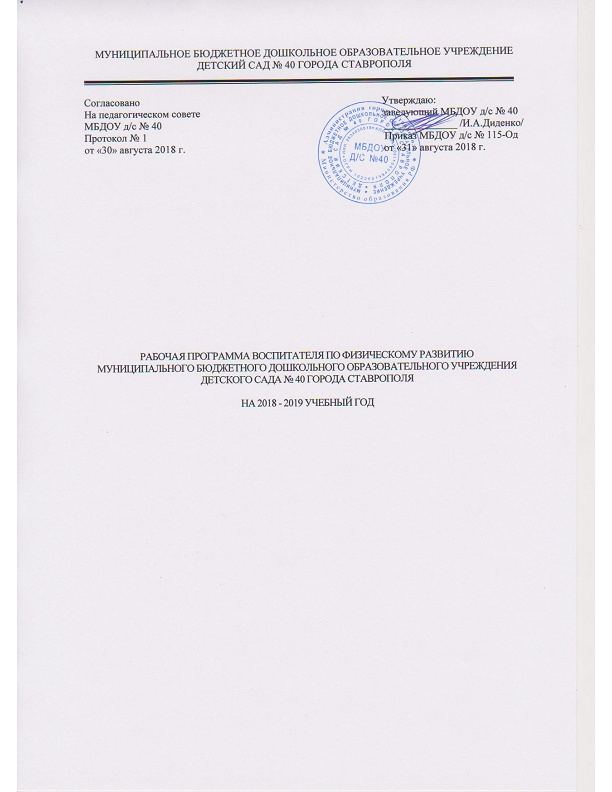 